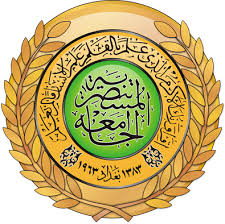 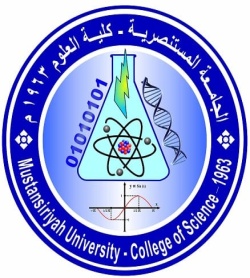 (نمـــوذج الحضــــور والغيــاب)       اسم المادة:-                                                                                            اسم التدريسي :-                                      الفصل الدراسي:- ------------- 2019 /  2020                                                     المرحلة و الشعبة :-    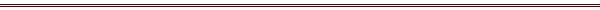 تالاسم الثلاثيالرقم الجامعي الموحدالملاحظات